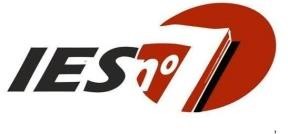 INSTITUTO DE EDUCACIÓN SUPERIOR Nº7Brigadier Estanislao LópezProfesorado de Educación PrimariaPlan/decreto: Resolución N° 528/09Año lectivo: 2023Unidad curricular: PSICOLOGIA Y EDUCACIÓNFormato curricular: materia Régimen de cursado: anualVigencia de la regularidad: 3 años (hasta mesas examinadoras febrero/marzo 2027)Curso: PRIMERO . “B” Carga horaria semanal:  4  hs cátedraProfesor:  VIVIANA VIGLIONEPROGRAMA DE EXAMEN 2023Contenidos:La psicología como campo científico. Aportes y debates de las psicologías en la educación. Psicologías y Educación ¿Qué relación existe entre ellas? Sobre la historia de los desarrollos de la psicología y su impacto en las prácticas educativas.El impacto de la psicología en la educación.Estudios e investigaciones en los orígenes: inteligencia, desarrollo y aprendizaje. Relaciones entre la creación del Sistema Escolar y la "invención" de la infancia.  Del alumno "ideal" construido por las teorías psicológicas al alumno real. Los nuevos escenarios y la construcción de la subjetividad. Las clasificaciones escolares, la distribución de desigualdades. La escuela como oportunidad frente a la exclusión. La educación como aplazamiento. Unidad 2: Subjetividades, aprendizaje y escuela  Proceso de constitución subjetiva-Historia, prehistoria y mito familiar. Contrato narcisista- violencia primaria y secundaria. Los vínculos primarios y el deseo de aprender. Constitución de la subjetividad y del pensamiento autónomo. La inscripción social y los proyectos identificatorios.  La Escuela como lugar de subjetivación. Modalidades de conocimiento que transmite la escuela. El docente como representante del otro social. Unidad 3: La problemática del aprendizaje, en el contexto de enseñar y aprender Las teorías del aprendizaje. Aportes de las teorías del aprendizaje a las prácticas de la enseñanza.  Enfoque conexionista. Concepción del sujeto y del aprendizaje en el conductismo y en la Gestalt.  Psicología genética. Conceptos centrales de la epistemología de Piaget. Estructuras cognitivas y esquemas de asimilación. La construcción de los conocimientos. Los procesos de equilibración y la inteligencia. Funciones invariante. Factores del desarrollo cognitivo.  Enfoque socio-histórico del aprendizaje. Lev Vigotski. Las tesis centrales de la teoría. Características de los procesos psicológicos superiores. Relación entre aprendizaje desarrollo e instrucción. La zona de desarrollo próximo.  Aportes psicoanalíticos para la comprensión de la problemática cognitiva. Desde los orígenes hacia el pensamiento autónomo. La escuela como oportunidad de complejización del psiquismo. Unidad 4: Problemas que interpelan a la escuela, desafíos e intervenciones de la psicología en la educación. Problemáticas que se manifiestan en el campo educativo. Acerca de la prevención y la construcción de instrumentos de intervención.  Convivencia, acompañamiento y cuidados.  Desigualdad educativa y exclusión. La problemática del fracaso escolar. Bibliografía:Scaglia Hector. Que es la psicología.Pineau Pablo. Por qué triunfo la escuelaCarli Sandra.De la familia a la escuelaSatriano Cecilia .El lugar del niño y el concepto de infanciaBleichmar, S. “Sobre la construcción de legalidades” En Violencia social- Violencia escolar” Rosbaco, Carreras “ Escuela , subjetividad y niños en condiciones de desventaja social” Leliwa, Susana y Sacangarello, Irene “Psicología y Educación. Una relación indiscutible Ed. Brujas. Córdoba. 2011-Karol, Mariana “La constitución subjetiva del niño”, en “De la Familia a la Escuela. Infancia Socialización, subjetividad” Comp. Sandra Carli. Santillana, Bs. As, 1999. Schlemenson, S. “Modalidades de aprendizaje” Caminos de tiza. 2018 Buenos Aires. Pineau Pablo.Dussel Ines.Caruso Marcelo “La  escuela como máquina de educar ”.Editorial Paidos.Duchatsky Silvia. “Chicos en banda”.Suarez de Puga. Watson, Skinner y algunas disputas dentro del conductismo. Universidad Nacional de Madrid. Ardila Rubén. Watson. Universidad Nacional de Colombia. Revista Latinoamericana. Fuensanta Hernández Pina. Las relaciones entre pensamiento y lenguaje según Piaget, Luria, Vygotsky y Bruner. Payer Mairangeles. Teoría del Constructivismo social de Lev Vygotsky en comparación con la teoría de Jean Piaget. Freud Sigmund. Obras Completas. Editorial Amorrotu. Yo y ello. Esquema de psicoanálisis.                                                                     VIVIANA VIGLIONE                                                                    FIRMA DEL DOCENTE Venado Tuerto, 5 de noviembre de 2023